P O K Y N Y4. a 5. kolo žebříčku B Morava3. a 4. kolo žebříčku B Čechy – východ8. kolo Jihomoravské ligy (pouze sobota)Veřejný závod (neděle)SPOLEČNÁ  USTANOVENÍDatum a  místo:	15. – 16. 6. 2019, Vranov (u Brna)Pořádající orgán:	Český svaz orientačních sportů, sekce orientačního běhuPořádající subjekty:	VSK Mendelu v Brně, z.s., oddíl orientačního běhuBeta Ursus Orienteering, z.sKlasifikace závodu:	SobotaJednorázový denní závod jednotlivců na klasické trati 
s pevným pořadím kontrol a intervalovým startem.NeděleJednorázový denní závod jednotlivců na krátké trati 
s pevným pořadím kontrol a intervalovým startem.Centrum závodu:	VRANOV (u Brna), oplocená louka (GPS souřadnice 49.3111, 16.604)Dostatek prostoru pro postavení oddílových stanů.Zákaz přenocování v centruParkování:		auta: na vyhrazených loukách v blízkosti centra: P1, P2, P3 (viz plánek)P1 – auta přijíždějící od Svitav a Blanska přes Lipůvku, ŠebrovP2, P3 – auta přijíždějící od Brna přes Lelekovice nebo Útěchovautobusy: v areálu zahrádkářského spolku Šebrov 173 (3 km od centra). Autobusy vysadí závodníky na točně autobusů ve Vranově (viz plánek) a odjedou parkovat.Parkovné 50 Kč za oba dny.Ubytování:	Tělocvična:  ZŠ Brno-Lesná, Milénova 14 (GPS souřadnice 49.2283, 16.6231). Oddíly, které mají objednané ubytování obdrží při prezentaci ubytovací poukaz. Ubytování je možné v sobotu od 17:00 hod, objekt je třeba vyklidit v neděli do 9:00 hod. Při vstupu do budovy školy je nutno se přezout. Zákaz umývání orientační obuvi v umyvadlech a ve sprchách. Udržujte čistotu!!Vzdálenosti:	centrum – P1, P2, P3				300 m – 500 mcentrum – točna autobusů			600 mcentrum – parkování autobusů		3 kmcentrum – ubytování				12 kmcentrum – prezentace			0 mZdravotní zabezpečení:	Závodníci se účastní závodů na vlastní nebezpečí. Bezplatná lékařská první pomoc bude poskytována v centru závodu. Následující lékařskou pomoc si každý účastník hradí ze svého zdravotního pojištění.Stravování:	V centru závodu bufet se základním sortimentem (čaj, káva, pivo-farmářský pivovar, limo, klobásy, polévka atd.).Párty stan u cateringu (pivní sety) slouží pouze pro konzumaci jídla a pití z cateringu.Pro případné převlékání slouží vedlejší párty stan bez pivních setů.Odpadky:	Dva druhy odpadkových košů, žluté – plasty, ostatní koše – směsný odpad.Občerstvení:	V cíli po oba dva dny pramenitá voda v 0,5 l PET láhvi, v sobotu na klasické trati voda na občerstvovacích stanicích zakreslených na mapě a v popisech. Petky z cíle si prosím odvezte domů (velké množství odpadků).Stánkový prodej:	Prodej sportovního vybavení od firem Sanasport, Sporticus, Sign-Sport, Vavrys.Mytí:	V centru závodu nouzové umývání (cisterna – umyvadla). Šetřete vodou!WC:	V centru závodu a blízkosti startů TOI-TOI.Školka:	Bude zajištěna v centru závodu na nezbytně nutnou dobu.Přepokládané časy vítězů:			Dle platných soutěžních řádů ČSOS a Jihomoravské oblasti.Výsledky:		Průběžné výsledky budou vyvěšovány na informační tabuli v centru závodu. Oficiální výsledky budou zveřejněny na webových stránkách závodu a v systému ORIS.Způsob ražení:	Elektronické – SportIdent, všechny kontroly budou nastaveny v režimu bezdotykového ražení BEACON. V případě poruchy jednotek SI na kontrolách je závodník povinen označit průchod kontrolou oražením kleštěmi do vyhrazených políček na mapě a mapu předat ke kontrole v cíli. Závodník je povinen si vyčíst bezprostředně po doběhu svůj čip a to i v případě, že závod nedokončil. Jeden SI-čip nesmí být v jeden den použit dvakrát.Omezení oblečení, obutí:			Není předepsáno, doporučujeme plné zakrytí dolních končetin.Popis terénu:	Smíšený les v nadmořské výšce 350 – 560 m. n. m., členitý a místy poměrně kopcovitý terén bohatý na terénní i porostové detaily; průchodnost kolísá od výborné až po ztíženou, místy sezónní podrost (vrcholový hřeben se skalními útvary pro závod nebude z důvodu ochrany přírody využit).Zvláštní mapové značky: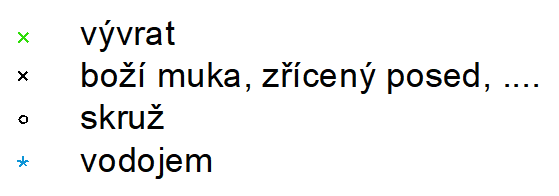 Protesty:	Protesty proti porušení či nedodržení Pravidel OB před nebo v průběhu sportovní akce ( čl.25.1 Pravidel) nebo proti oficiálním výsledkům (čl.25.2 Pravidel) písemně, doložené vkladem 400 Kč, k rukám hlavního rozhodčího, resp. na e-mail zdenek.mazal@gmail.com (sobota), honzafiala0@gmail.com (neděle).Předpokládané složení jury: 	Zimmermann Jakub (TBM8911), Matras Tomáš (CHT8001), Drábek Jan (ZBM8511)Informace o závodě:	http://zb2019.vsk-mendelu.cz/ Ochrana osobních údajů (GDPR): 	Přihlášením se na tento závod každý účastník souhlasí se zveřejněním svých osobních údajů v platném formátu ČSOS, a to v podobě přihlášky, startovky a výsledků na webu v informačním systému ORIS.Dále zde mohou být pořizovány fotografie k osobní potřebě závodníků, či využití pro propagaci klubu OB. V případě, že nesouhlasíte s fotografováním, oznamte to explicitně fotografovi.Upozornění:	V lese probíhá intenzivní těžba v důsledku kůrovcové kalamity. Snažili jsme se všechny změny v mapě v průběhu jara zachytit, přesto je však možné, že narazíte na nové paseky, vyjeté cesty a nové vývraty.	V lese se dále pohybuje velké množství cyklistů, turistů a svatebčanů. Dávejte pozor zejména při přebíhání lesní silničky. Buďte prosím ohleduplní a nevyrušujte při případném svatebním obřadu.	Dále se v lese vyskytuje velké množství klíšťat, která jsou v této době velmi aktivní a agresivní. Doporučujeme použití repelentů. Funkcionáři závodu:SOBOTA			NEDĚLEředitel:			Emil Bauer			Emil Bauerhlavní rozhodčí:	Zdeněk Mazal (R2)		Jan Fiala (R1)stavitel:		Aleš Chmelík (R2)		Pavel Ptáček st. (R2)Pořadatelé děkují obci Vranov a majitelům lesa – Lesy města Brna, a.s., Mendelova univerzita v Brně, Školní lesní podnik Masarykův les Křtiny, Lesy České republiky s.p. za vstřícný přístup a umožnění konání závodů.SOBOTA 15. 6. 2019 – klasická traťPrezentace:		10:30 – 11:30 v centru závodůStart:	00 = 12:00, intervalový, kategorie HDR, P a T od času 30 do 210 (15:30). Cesta na start bude vyznačena modrobílými fáborky.Vzdálenosti:	Centrum – start			1100 m, převýšení 30 mCentrum – cíl				100 mKategorie:	D14B, D16B, D18B, D20B, D21B, D35B, D40B, D45B, D50B, D55B, D60B, D65B, D70B, D75BH14B, H16B, H18B, H20B, H21B, H35B, H40B, H45B, H50B, H55B, H60B, H65B, H70B, H75B, H80BJihomoravská liga D10C, D12C, D14C, D16C, D18C, D21C, D21D, D35C, D45C, D55C, D65CH10C, H12C, H14C, H16C, H18C, H21C, H21D, H35C, H45C, H55C, H65CDH10N (fáborky), HDR (rodiče s dětmi), P (příchozí), T (trénink)Mapa:	Babí lom a Babí lom - východ  autoři Evžen Cigoš, Zdeněk Lenhart, mapový klíč ISOM 2017, stav květen 2019, ekvidistance 5 m, měřítko: pro kategorie DH16-DH35 1:15 000, ostatní 1:10 000. Rozměr A4, kategorie DH40B, H45BC, H55B a H60B A3. Vodovzdorně upravena pro všechny kategorie (materiál Pretex).Mapy se odevzdávají v cíli, vydány budou v neděli po odstartování posledního závodníka.Popisy:	Formou samoobsluhy na informační tabuli v centru – barva podkladu bílá.Povinné úseky:	start – začátek orientace		oranžovo-červené fáborkysběrná kontrola – cíl	oranžovo-červené fáborky + koridor (páska)mezi kontrolami č. 57 a č. 58 	oranžovo-červené fáborky + koridor (páska)Prostor závodu:	veškerý les v okolí centra mimo cesty na start.Časový limit:		180 min.Uzavření cíle:		18:45Vyhlášení výsledků:	Předpokládaný čas 16:00Jihomoravská ligaVyhlašováni budou první tři v žákovských  kategoriích DH10N, DH10C, DH12C, DH14C a vítězové v HD21C. Závodníci HDR obdrží drobnou odměnu v cíli.Žebříček BVyhlašováni budou první tři v kategoriích DHB14B, DH16B, DH18B,DH20B, DH21B a ve veteránských kategoriích vítězové.NEDĚLE 16. 6. 2019 – krátká traťPrezentace:		8:30 – 9:30 v centru závodůStart:	00=10:00, intervalový, kategorie T od času 00 od času 00 do 140 (12:20). Cesta na start bude vyznačena modrobílými fáborky.Vzdálenosti:		Centrum – start			1200 m, převýšení 30 mCentrum – cíl				100 mKategorie:	D14B, D16B, D18B, D20B, D21B, D35B, D40B, D45B, D50B, D55B, D60B, D65B, D70B, D75BH14B, H16B, H18B, H20B, H21B, H35B, H40B, H45B, H50B, H55B, H60B, H65B, H70B, H75B, H80BVeřejný závodD10C, D12C, D21C, H10C, H12C, H21C, T (trenink)Mapa:	Babí lom - jih autoři Evžen Cigoš, Zdeněk Lenhart, mapový klíč ISOM 2017, stav květen 2019, ekvidistance 5 m, měřítko 1:10 000, rozměr A4, vodovzdorně upravena pro všechny kategorie (materiál Pretex).Mapy se odevzdávají v cíli, vydány budou po odstartování posledního závodníka.Popisy:	Formou samoobsluhy na informační tabuli v centru – barva podkladu žlutá.Povinné úseky:	start – začátek orientace		oranžovo-červené fáborkysběrná kontrola – cíl	oranžovo-červené fáborky + koridor (páska)Prostor závodu:	veškerý les v okolí centra jižně od cesty na start.Časový limit:		90 min.Uzavření cíle:		14:00Vyhlášení výsledků:	Předpokládaný čas 13:30Vyhlašováni budou první tři v kategoriích DH10C, DH12C, DHB14B, DH16B, DH18B, DH20B, DH21B a ve veteránských kategoriích vítězové.Správný směr a příjemný pobyt v lese přejí pořadatelé.
Emil Bauer								Zdeněk Mazal, Jan FialaŘeditel závodů							Hlavní rozhodčí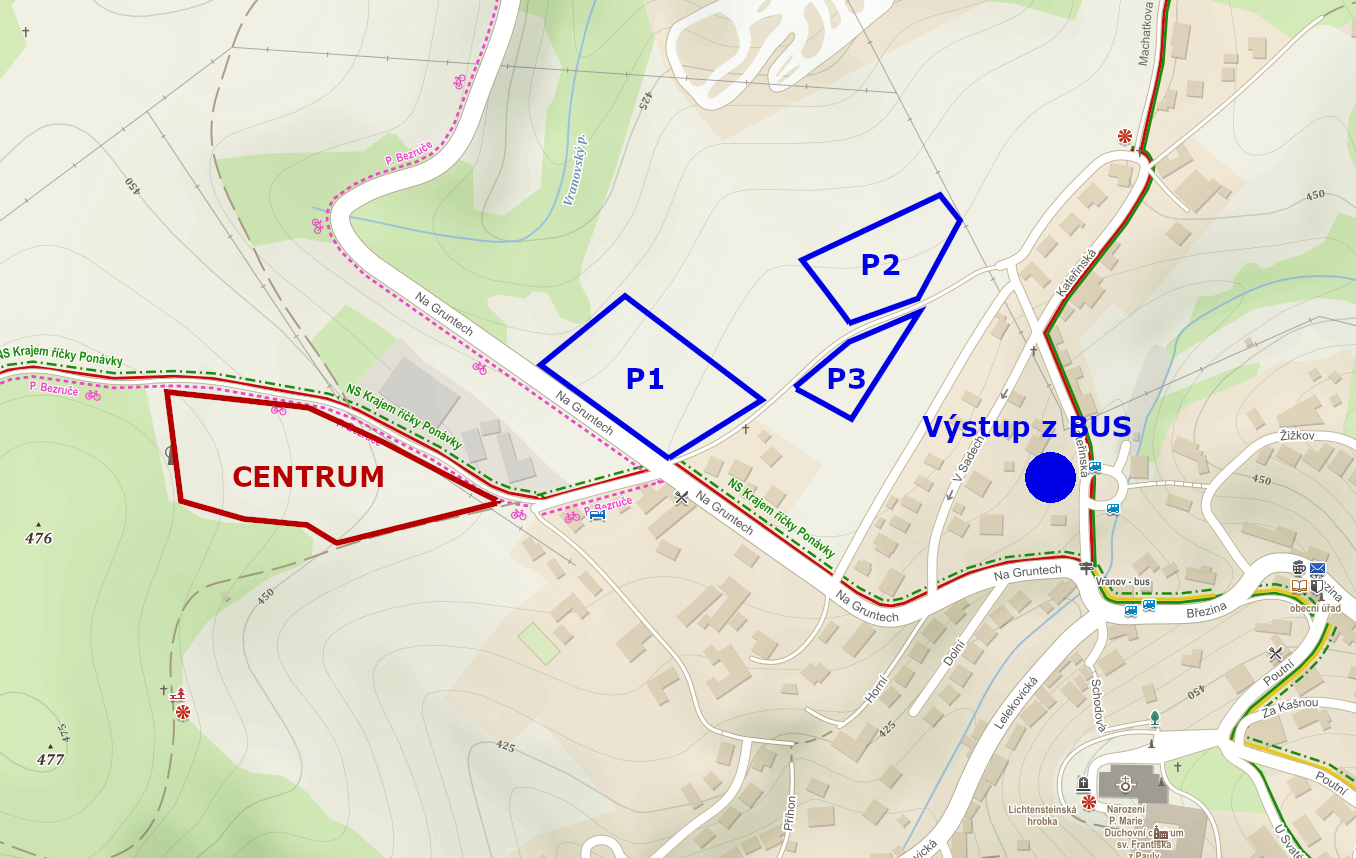 